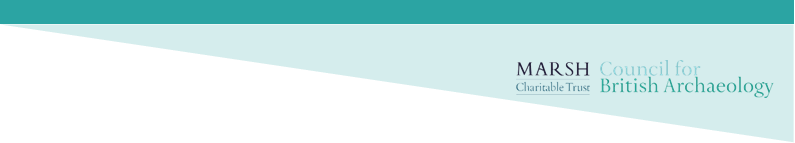 Youth Engagement Project of the YearNomination formName of the nominated project:Project Details:Named project contact:Email:Telephone:Address:Name and contact information of the person nominating:Your detailsName:Email:Telephone:Address:Is the contact for the project aware of the nomination? Yes / NoWould you like the identity of those nominating to be kept anonymous? Yes / NoPlease tell us in no more than 1000 words why the nominated project deserves the award and how it meets one or more of the following criteria:Contribution to developing and sustaining the participation of young people in archaeology.Contribution to broadening understanding of the historic environment among young people.Evidence of young people actively involved in the development and delivery elements of the project Text can include website and video links, and other content.If the project is nominating themselves, please include a testimonial of no more than 500 words from someone else who knows about the project, for example an archaeologist or fellow volunteer.Accompanying material:Please submit a minimum of 1 and a maximum of 5 high resolution (1-2MB) images to support the nomination and for use in publicity of the Awards.Please provide an image description and details of who to credit for each image here:Please provide details of any relevant social media channels or websites here:Authorisation: I confirm that I have read the Nomination Guidance document (available here) and that the nominated project meets the eligibility criteria. I confirm that the image(s) supplied with this application can be used by the CBA for promotion of the Marsh Community Archaeological Awards.The deadline for applications is midnight on 31 May 2024.Completed nominations should be sent to awards@archaeologyuk.org